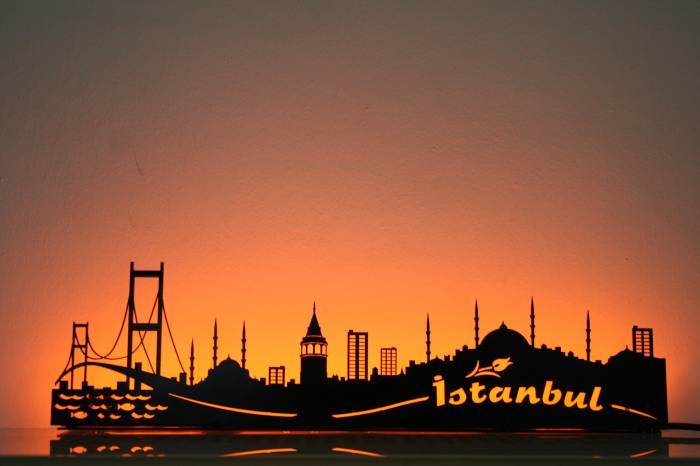 HELLO				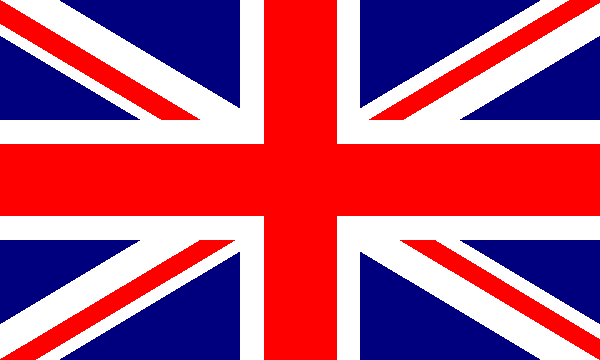 GOOD MORNING.			HAVE A NICE DAY.			GOOD EVENING.			GOOD NIGHT.		HOW ARE YOU?			I AM FINE , THANK YOU.		EXCUSE ME.				THANK YOU.				GOOD BYE.				 WHAT IS YOUR NAME?		 WHERE ARE YOU FROM?	NICE TO MEET YOU.		CAN YOU HELP ME PLEASE?	CAN I HELP YOU?			CAN YOU GIVE IT TO ME PLEASE?	CAN YOU TAKE A PHOTO OF ME?	HOW OLD ARE YOU?		CAN I USE THIS?			CAN YOU REPEAT PLEASE?	WHAT IS THIS?			WHERE ARE YOU COMING FROM?	WHO IS THIS?				WHAT DO YOU DO?			CAN YOU SPEAK MORE SLOWLY, I CAN’T UNDERSTAND?WHERE?				WHY?					I LOVE YOU.				MERHABA.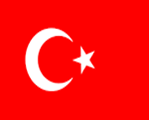 GÜNAYDIN.İYİ GÜNLER.İYİ AKŞAMLAR.İYİ GECELER.NASILSINIZ?SAĞOLUN, İYİYİM.ÖZÜR DİLERİM.TEŞEKKÜR EDERİM.HOŞÇA KALIN.ADINIZ NEDİR?NERELİSİNİZ?TANIŞTIĞIMIZA MEMNUN OLDUM.BANA YARDIM EDEBİLİR MİSİNİZ?YARDIM EDEBİLİR MİYİM?ONU BANA VEREBİLİR MİSİNİZ?FOTOĞRAFIMI ÇEKEBİLİR MİSİNİZ?KAÇ YAŞINDASIN?BUNU KULLANABİLİR MİYİM?TEKRAR EDEBİLİR MİSİNİZ LÜTFEN.BU NEDİR?NEREDEN GELİYORSUN?BU KİM?NE İŞ YAPIYORSUNUZ?YAVAŞ KONUŞABİLİR MİSİNİZ, ANLAYAMIYORUM.NEREDE?NEDEN?SENİ SEVİYORUM.OLÁ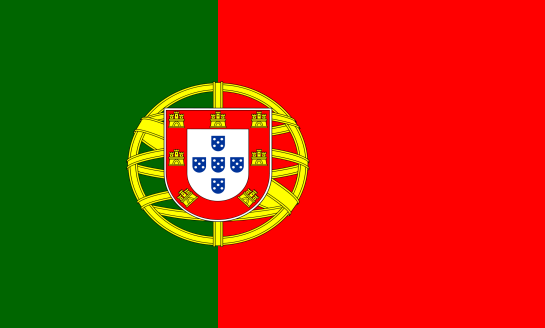 BOM DIADESEJO-TE UM BOM DIABOA TARDEBOA NOITECOMO ESTÁS?ESTOU BEM, OBRIGADO/OBRIGADACOM LICENÇAOBRIGADO/OBRIGADAADEUS COMO TE CHAMAS? DE ONDE ÉS?PRAZER EM CONHECER-TEPODES AJUDAR-ME, POR FAVOR?EU POSSO AJUDAR?PODES DAR-ME ISSO?PODES TIRAR-ME UMA FOTO?QUANTOS ANOS TENS?POSSO USAR ISTO?PODES REPETIR, POR FAVOR?O QUE É ISTO?DE ONDE VENS?QUEM É?O QUE FAZES?PODES FALAR MAIS DEVAGAR; POR FAVOR? NÃO TE PERCEBO.ONDE?PORQUÊ?ADORO-TE/AMO-TEHALLO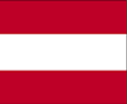 GUTEN MORGENICH WÜNSCHE DİR/IHNEN EİNEN SCHÖNEN TAGGUTEN ABENDGUTE NACHTWİE GEHTS DİR? / WİE GEHT ES IHNEN?MİR GEHTS GUT, DANKE.ENTSCHULDİGE / ENTSCHULDİGEN SİEDANKEAUF WİEDERSEHENWİE HEİßT DU? / WİE HEİßEN SİE?WOHER KOMMST DU / KOMMEN SİE?SCHÖN DİCH/SİE KENNENZULERNENKÖNNEN SİE / KANNST DU MİR HELFEN?KANN İCH DİR / IHNEN HELFEN?KANNST DU / KÖNNEN SİE MİR DAS GEBEN?KANNST DU / KÖNNEN SİE EİN FOTO VON MİR MACHEN?WİE ALT SİND SİE/BİST DU?KANN İCH DAS VERWENDEN/BENÜTZEN?KÖNNEN SİE / KANNST DU DAS WİEDERHOLEN, BİTTE?WAS İST DAS?WOHER KOMMST DU /KOMMEN SİE?WER İST DAS?WAS MACHST DU / MACHEN SİE?KÖNNEN SİE / KANNST DU BİTTE LANGSAMER SPRECHEN, İCH VERSTEHE NİCHTS.WO?WARUM?ICH LİEBE DİCH / ICH HAB DİCH LİEB.SALUT !BONJOUR !BONNE JOURNÉEBONSOİRBONNE NUİTCOMMENT VAS-TU ?JE VAİS BİEN, MERCİEXCUSE-MOİMERCİAU REVOİRQUEL EST TON NOM ?D’OÙ VİENS-TU ?ENCHANTÉPEUX-TU M’AİDER S’İL TE PLAÎT ?PUİS-JE T’AİDER ?PEUX-TU ME LE DONNER S’İL TE PLAÎTPEUX-TU PRENDRE UNE PHOTO DE MOİ ?QUEL ÂGE AS-TU ?PUİS-JE UTİLİSER CELA ?PEUX-TU RÉPÉTER S’İL TE PLAÎT ?QU’EST-CE ?D’OÙ VİENS-TU ?QUİ EST-CE ?QUE FAİS-TU ?PEUX-TU PARLER PLUS LENTEMENT, JE NE COMPRENDS PASOÙ ?POURQUOİ ?JE T’AİME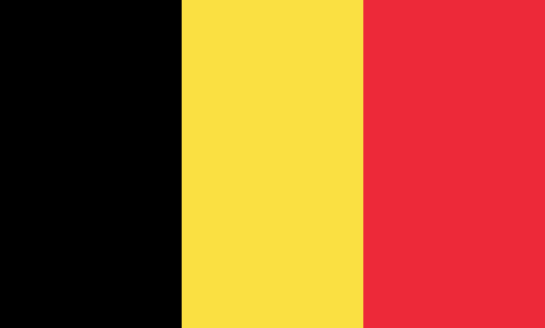 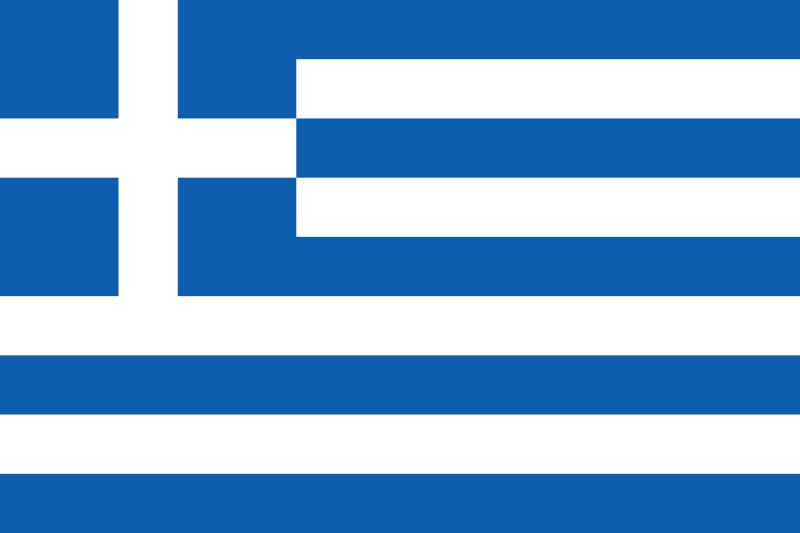 GIA SOUKALIMERANA EHEIS KALI MERAKALO APOGEUMAKALINYHTAPOS ISEKALA IMESIGNOMIEFHARISTOANTIOPOS SE LENEAPO POU ISEHARIKA POU SE GNORISAMPORIS NA ME VOITHISISMPORO NA SE VOITHISOMPOREIS NA MU TO DOSISMPOREIS NA ME VGALIS MIA FOTOPOSO XRONON ISE?MPORO NA TO XRISIMOPIISOTO EPANALAMVANIS PARAKALO?TI INE AFTO?APO POU ERHESE?PIOS INE AFTOS?POS ISE?MPORIS NA MILAS PIO ARGA. THEN KATALAVENOPUYIATISE AGAPO.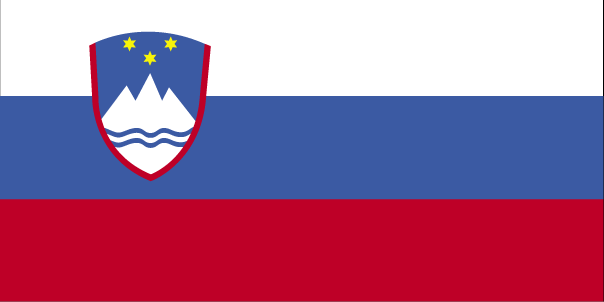 ŽIVIO DOBER DANŽELIM TI LEP DANDOBER VEČERLAHKO NOČKAKO SI?DOBRO, HVALAOPROSTIHVALANASVIDENJE KAKO TI JE IME? OD KOD SI?LEPO TE JE BILO SPOZNATIMI LAHKO POMAGAŠ, PROSIM?ALI TI LAHKO POMAGAM?ALI MI GA LAHKO DAŠ?ALI ME LAHKO SLIKAŠ?KOLIKO SI STAR?ALI TO LAHKO UPORABIM?ALI LAHKO PONOVIŠ, PROSIM?KAJ JE TO?OD KOD PRIHAJAŠ?KDO JE TO?KAJ DELAŠ?LAHKO GOVORIŠ POČASNEJE, NE RAZUMEM?KJE?ZAKAJ?LJUBIM TE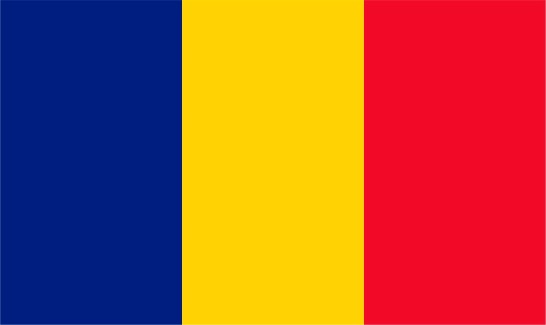 SALUT!BUNĂ DİMİNEATA!SĂ Aİ O Zİ BUNĂ!BUNĂ SEARA!NOAPTE BUNĂ!CE MAİ FACİ?BİNE, MULȚUMESC.SCUZĂ-MĂ.MULȚUMESC.LA REVEDERE!CUM TE CHEAMĂ?DE UNDE EȘTİ?MĂ BUCUR DE CUNOȘTİNȚĂPUTEȚİ SĂ MĂ AJUTATİ, VĂ ROG?POT SĂ TE AJUT?POȚİ SĂ Mİ-L DAI, TE ROG?POȚİ SĂ ÎMİ FACİ O POZĂ?CÂȚİ ANİ Aİ?POT SĂ FOLOSESC ASTA?POȚİ REPETA, TE ROG?CE E ASTA?DE UNDE Vİİ?CINE E ACESTA?CU CE TE OCUPİ?PUTEȚİ VORBİ MAİ RAR CA SĂ POT ÎNȚELEGEUNDE?DE CE?TE İUBESC!